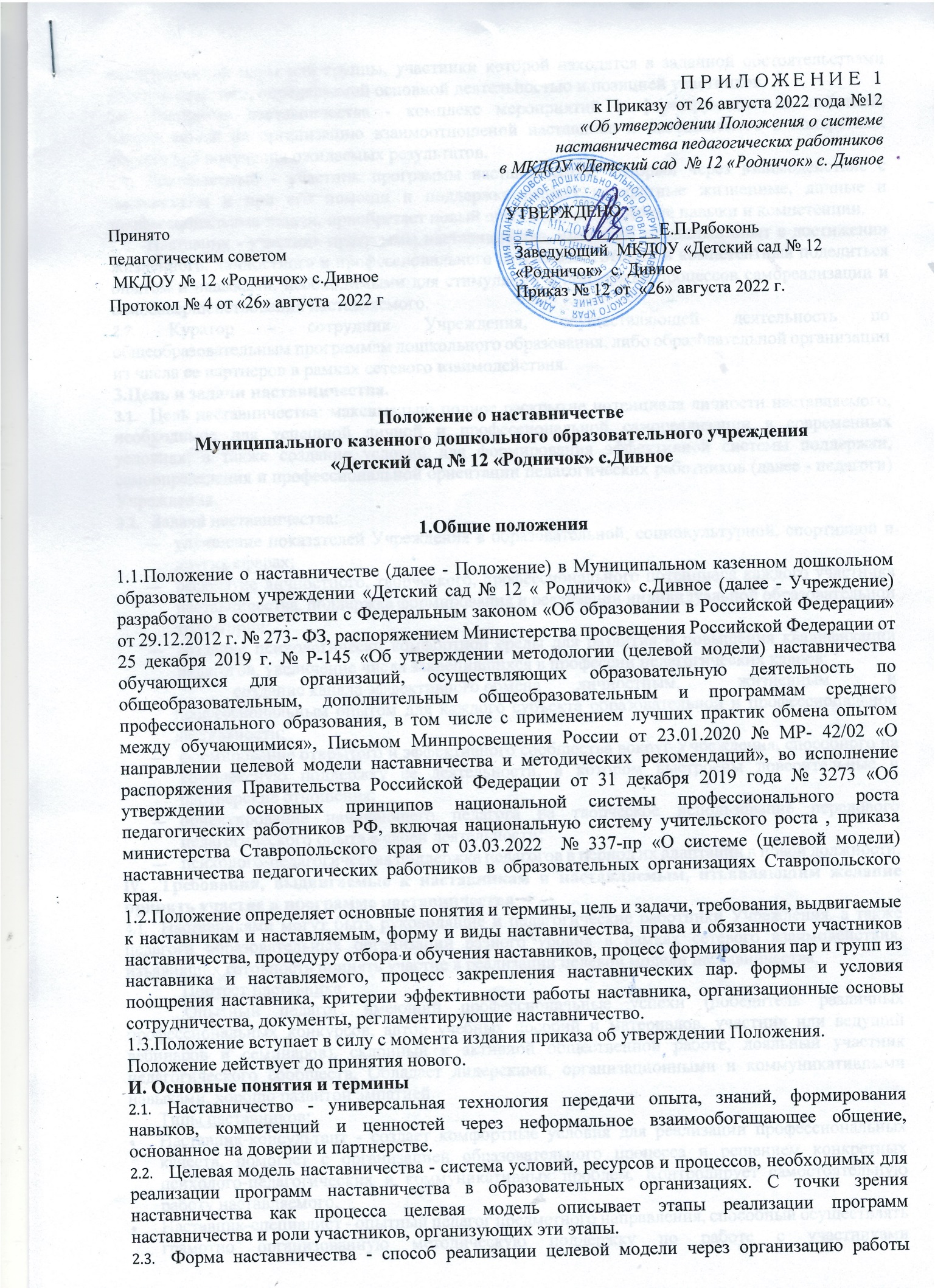 наставнической пары или группы, участники которой находятся в заданной обстоятельствами ролевой ситуации, определяемой основной деятельностью и позицией участников.2.4.Программа наставничества - комплекс мероприятий и формирующих их действий, направленный на организацию взаимоотношений наставника и наставляемого в конкретных формах для получения ожидаемых результатов.2.5.Наставляемый - участник программы наставничества, который через взаимодействие с наставником и при его помощи и поддержке решает конкретные жизненные, личные и профессиональные задачи, приобретает новый опыт и развивает новые навыки и компетенции.2.6.Наставник - участник программы наставничества, имеющий успешный опыт в достижении жизненного, личностного и профессионального результата, готовый и компетентный поделиться опытом и навыками, необходимыми для стимуляции и поддержки процессов самореализации и самосовершенствования наставляемого.2.7.Куратор - сотрудник Учреждения, осуществляющей деятельность по общеобразовательным программам дошкольного образования, либо образовательной организации из числа ее партнеров в рамках сетевого взаимодействия.3.Цель и задачи наставничества.Цель наставничества: максимально полное раскрытие потенциала личности наставляемого, необходимое для успешной личной и профессиональной самореализации в современных условиях, а также создание условий для формирования эффективной системы поддержки, самоопределения и профессиональной ориентации педагогических работников (далее - педагоги) Учреждения.Задачи наставничества:улучшение показателей Учреждения в образовательной, социокультурной, спортивной и других сферах;раскрытие личностного, творческого, профессионального потенциала каждого участника наставничества, поддержка формирования и реализации индивидуальной образовательной траектории;создание психологически комфортной среды для развития и повышения квалификации педагогов, увеличение числа закрепившихся в профессии педагогических кадров;             создание канала эффективного обмена	личностным, жизненным и             профессиональным опытом для каждого субъекта образовательной и профессиональной деятельности;формирование открытого и эффективного сообщества вокруг Учреждения, способного на комплексную поддержку ее деятельности, в котором выстроены доверительные и партнерские отношения;ориентирование начинающего педагога на творческое использование передового педагогического опыта в своей деятельности;психолого-педагогическая поддержка педагогов в период их адаптации в новой должности.Требования, выдвигаемые к наставникам и наставляемым, изъявляющим желание принять участие в программе наставничестваНаставниками могут быть руководящие и педагогические работники Учреждения, а также педагоги образовательных организаций разного уровня в рамках сетевого взаимодействия, изъявивших готовность принять участие в реализации целевой модели наставничества.Портрет наставника:Опытный педагог, имеющий профессиональные успехи (победитель различных профессиональных конкурсов, автор учебных пособий и материалов, участник или ведущий вебинаров и семинаров), склонный к активной общественной работе, лояльный участник педагогического сообществ. Обладает лидерскими, организационными и коммуникативными навыками, хорошо развитой эмпатией.Типы наставников:Наставник-консультант - создает комфортные условия для реализации профессиональных качеств, помогает с организацией образовательного процесса и решением конкретных психолого-педагогических и коммуникативных проблем. Контролирует самостоятельную работу наставляемого.Наставник-специалист - опытный педагог предметного направления, способный осуществлять грамотно организованную методическую поддержку по работе с участниками образовательных отношений (например, по вопросу взаимодействия с родителями, или использование разнообразных педагогических технологий и пр.)Не допускается назначение наставником работника, имеющего дисциплинарные взыскания.Наставляемым может стать молодой специалист или педагог Учреждения.Портрет наставляемого:Молодой специалист, имеющий опыт работы - от 0 до 3 лег, испытывающий трудности с организацией образовательного процесса, с взаимодействием с воспитанниками, другими педагогами, администрацией или родителями.Специалист, находящийся в процессе адаптации на новом месте работы, которому необходимо получить представление о традициях, особенностях, регламенте и принципах образовательной организации.Педагог, находящийся в состоянии эмоционального выгорания, хронической усталости.Форма и виды наставничестваВ Учреждении используется форма наставничества «педагог- педагог».Форма наставничества «педагог-педагог» может быть использована не только для индивидуального взаимодействия (наставник - наставляемый), но и для групповой работы (один наставник - группа наставляемых), при которой круг задач, решаемых с помощью программы наставничества и конкретной формы, остается прежним, но меняется формат взаимодействия - все мероприятия проводятся коллективно с возможностью дополнительной индивидуальной консультации.Виды наставничества:работа внутри Учреждения;работа с внешней средой (сетевое наставничество - взаимодействие с наставниками и наставляемыми в рамках сетевого взаимодействия с образовательными организациями разного уровня: дошкольное образование, начальное общее образование, основное общее образование, среднее профессиональное образование и др.).Различные формы работ с наставляемыми:Универсальные. Беседа, консультация, совет, разбор проблемы, совместная деятельность. Примеры: беседа на тему важности эмоционального интеллекта, обсуждение проблем с детьми и коллегами, профессиональная консультация, работа над совместным проектом по предмету.Поддержка в становлении индивидуальности наставляемого. Примеры: совместный мониторинг дистанционных курсов; приглашение на совместные занятия - поход в спортзал, на тренировку, репетицию.Содействие в проявлении индивидуальности наставляемого. Примеры: обсуждение сильных сторон наставляемого, организация творческой и иной деятельности наставляемого - концерта, выставки, публикации; помощь в подготовке наставляемого к участию в конкурсе, спортивном, творческом, профессиональном и ином мероприятии.Помощь в самоорганизации. Примеры: помощь в составлении плана достижения поставленных целей; составление программы саморазвития; мотивационные встречи и напоминания; борьба с вредными привычками.Групповые формы работы. Примеры: организация конкурсов, концертов, соревнований для команд; организация образовательных тренингов и интенсивов; коллективное приглашение на мероприятия для появления новых знакомств и контактов; ролевые и педагогические игры; групповая работа над проектом; волонтерская или благотворительная деятельность и т.д.Помощь в профессиональном становлении наставляемого. Примеры: совместная работа над проектом; проведение или посещение открытых лекций, семинаров; методические советы; мастер-классы; стажировки; совместный выбор и анализ литературы; совместное создание продукта или курирование индивидуальной работы наставляемого; подготовка к участию в конкурсах профессионального мастерства и т.д.Права, обязанности и задачи кураторов, наставников, наставляемыхКуратор назначается решением руководителя Учреждения. Куратором может стать представитель Учреждения, либо представитель образовательной организации в рамках сетевого взаимодействия.К зоне ответственности куратора относятся следующие задачи:сбор и работа с базой наставников и наставляемых;организация обучения наставников (в том числе привлечение экспертов для проведения обучения);контроль процедуры внедрения целевой модели наставничества;контроль проведения программ наставничества;решение организационных вопросов, возникающих в процессе реализации модели;мониторинг реализации и получение обратной связи от участников программы и иных причастных к программе лиц.Права наставника:ходатайствовать перед администрацией ДОУ о создании условий, необходимых для нормальной трудовой деятельности своего наставляемого;посещать образовательные мероприятия наставляемого, проводимые с участниками образовательных отношений;оказывать помощь в профессиональном становлении наставляемого;изучать документацию, которую обязан вести наставляемый;с согласия куратора привлекать для дополнительного обучения наставляемых других сотрудников Учреждения;вносить предложения о поощрении наставляемого или применении в отношении него мер воспитательного или дисциплинарного воздействия;выходить с ходатайством о прекращении стажировки наставляемого по причинам личного характера (безуспешных попыток наладить личный контакт) или выхода наставляемого на требуемые стабильные показатели;на ежемесячную доплату за осущес гвление наставничества;на нематериальное поощрение за осуществление наставничества.Обязанности наставника:установить позитивные личные отношения с наставляемым;помогать наставляемому в формировании образовательных и карьерных траекторий;передавать профессиональные навыки (теоретические, практические);оказывать помощь наставляемому в развитии жизненных навыков (формирование целей, развитие ценностно-смысловой сферы, долгосрочное планирование);вести дневник работы наставника и периодически докладывать куратору о процессе адаптации молодого педагога, результатах его труда;подводить итоги профессиональной адаптации молодого педагога, составлять отчет по итогам наставничества с заключением о результатах прохождения адаптации, с предложениями по дальнейшей работе молодого педагога;произвести несколько последовательных встреч с наставляемым, запланированные совместно с куратором реализации программы педагогического наставничества.Права наставляемого:пользоваться имеющейся в организации нормативно-правовой, учебно-методической и иной документацией по вопросам трудовой деятельности, не отнесенной к разряду конфиденциальной информации;при необходимости участвовать в корректировке плана вступления в должность;участвовать в обсуждении вопросов, связанных с наставничеством;в индивидуальном порядке обращаться к наставнику за советом, помощью по вопросам, связанным с трудовой деятельностью;при невозможности установления личного контакта с наставником выходить с ходатайством к куратору о замене наставника.Обязанности наставляемого:изучать нормативные акты, определяющие его служебную деятельность, структуру, особенности работы Учреждения, функциональные обязанности по занимаемой должности;выполнять план профессионального становления в определенные сроки;постоянно работать над повышением профессионального мастерства, овладевать практическими навыками по занимаемой должности;учиться у наставника передовым методам и формам работы, правильно строить свои взаимоотношения с ним;повышать свой общеобразовательный и культурный уровень;периодически (1 раз в полгода) отчитываться по своей работе перед наставником и куратором.Процедуры отбора и обучения наставниковНаставники выявляются из числа активных педагогов, готовых делиться ценным профессиональным и личностным опытом, заинтересованных в получении общественного признания и мотивированных желанием создать в Учреждении плодотворную для развития отечественной педагогики среду.Для отбора наставников необходимо:разработать критерии отбора в соответствии с запросами наставляемых;выбрать из сформированной базы подходящих под эти критерии наставников;провести собеседование с отобранными наставниками, чтобы выяснить их уровень психологической готовности;сформировать базу отобранных наставников.Куратор выбирает наставника из наиболее подготовленных педагогов по следующим критериям:высокий уровень профессиональной подготовки;развитые коммуникативные навыки и гибкость в общении;опыт воспитательной и методической работы;стабильные показатели в работе;богатый жизненный опыт; способность и готовность делиться профессиональным опытом.Наставник должен обладать способностями к воспитательной работе и может иметь одновременно не более 2 (двух) подшефных педагогов.Кандидатуры наставников рассматриваются на Педагогическом совете, утверждаются заведующим Учреждения.Назначение наставника производится при обоюдном согласии предполагаемого наставника и педагога, за которым он будет закреплен по рекомендации Педагогического совета, приказом заведующего Учреждения с указанием срока наставничества. Наставник прикрепляется к педагогу, на срок не менее 1 (одного) учебного года. Приказ о закреплении наставника издается не позднее 1 месяца с момента назначения молодого педагога на должность.Замена наставника производится приказом заведующего Учреждения при увольнении наставника или при переводе на другую работу наставляемого или наставника, привлечения наставника к дисциплинарной ответственности, психологической несовместимости наставника и наставляемого.Для организации обучения наставников необходимо:составить программу обучения наставников, определить ее сроки;подобрать необходимые методические материалы в помощь наставнику, используя, в том числе представленные в данной целевой модели, информацию от других образовательных организаций, уже реализовавших программы наставничества и опубликовавших итоги на сайтах образовательных организаций, и иные материалы, которые куратор программы, педагогический состав или психологическая служба Учреждения сочтут актуальными и рекомендуемыми.Процесс формирования пар и групп из наставника и наставляемого (наставляемых)Варианты наставничества формы «педагог-педагог» могут различаться в зависимости от потребностей самого наставляемого, особенностей Учреждения и ресурсов наставника. Основными вариантами могут быть:взаимодействие «опытный педагог - молодой специалист»: классический вариант поддержки для приобретения молодым специалистом необходимых профессиональных навыков (организационных, коммуникационных) и закрепления на месте работы;взаимодействие «лидер педагогического сообщества - педагог, испытывающий проблемы»: конкретная психо-эмоциональная поддержка (проблемы: «не могу найти общий язык с детьми, родителями», «испытываю стресс во время образовательной деятельности»), сочетаемая с профессиональной помощью по приобретению и развитию педагогических талантов и инициатив;взаимодействие «педагог-новатор - консервативный педагог»: молодой педагог помогает опытному представителю «старой школы» овладеть современными программами, цифровыми навыками и технологиями;взаимодействие «опытный педагог - неопытный педагог», в рамках которого опытный педагог оказывает методическую поддержку по одному из направлений образовательной деятельности (поиск пособий, составление рабочих программ и тематических планов и т.д.).Основные критерии формирования пары «наставник - наставляемый» либо группы из наставника и нескольких наставляемых:профессиональный профиль или личный (компетентностный) опыт наставника должны соответствовать запросам наставляемого или наставляемых;у наставнической пары или группы должен сложиться взаимный интерес и симпатия, позволяющие в будущем эффективно работать в рамках программы наставничества.Процесс закрепления наставнических парВ целях формирования оптимальных наставнических пар либо групп необходимо:провести общую встречу с участием всех отобранных наставников и всех наставляемых в любом удобном для участников формате (например, каждый наставник 5-10 минут общается с каждым наставляемым, далее следует серия выступлений наставников с последующим общением с наставляемыми);получить обратную связь от участников общей встречи - как от наставников, так и наставляемых. Обратная связь собирается в формате анкеты (см. приложение № 2).Закрепить результат, проанализировав обратную связь на предмет максимальных совпадений. Если какой-то наставляемый остался без наставника по результатам анализа, куратору необходимо будет провести дополнительную встречу с наставляемым для выяснения подробностей и причин подобного несовпадения. Куратор по согласованию с наставником может предложить обоим участникам провести дополнительную встречу (серию встреч) для определения объективных возможностей создать пару.Сообщить всем участникам итоги встречи (независимо от ее формата) и зафиксировать сложившиеся пары или группы в специальной базе куратора. Предоставить участникам программы наставничества контакты куратора и их наставника для последующей организации работы.Формы и условия поощрения наставникаВозможные нематериальные (моральные) формы поощрений наставников:благодарственные письма администрации Учреждения, Управления образования и др.;размещение фотографий лучших наставников на виртуальной или реальной доске почета Учреждения;предоставление наставникам возможности принимать участие в формировании предложений, касающихся развития Учреждения; рекомендации при трудоустройстве;образовательное стимулирование (привлечение к участию в образовательных программах, семинарах, тренингах и иных мероприятиях подобного рода);иные льготы и преимущества, предусмотренные в Учреждении, в которой работает наставник.Материальные формы поощрения наставников: надбавка (стимулирующие выплаты) к заработной плате. В данном случае соответствующие изменения вносятся во внутренние документы Учреждения, регламентирующие порядок оплаты труда и материального поощрения работников.Критерии эффективности работы наставникаПоказателями результативности наставничества являютсявысокий уровень включенности молодых (новых) специалистов в педагогическую работу, культурную жизнь Учреждения, усиление уверенности в собственных силах и развитие личного, творческого и педагогического потенциалов;повышение уровня удовлетворенности собственной работой и улучшение психоэмоционального состояния;рост числа специалистов, желающих продолжать свою работу в качестве педагога в данном коллективе;качественный рост усвоения образовательной программы дошкольного образования воспитанниками;сокращение числа конфликтов с педагогическим и родительским сообществами;рост числа собственных профессиональных работ: статей, исследований, методических практик молодого специалиста.Организационные основы наставничестваНаставничество организуется на основании приказа заведующего Учреждения.Реализация программы наставничества в Учреждении включает семь основных этапов (см. приложение № 1):Подготовка условий для запуска программы наставничества.Формирование базы наставляемых.Формирование базы наставников.Отбор и обучение наставников.Формирование наставнических пар или групп.Организация работы наставнических пар или групп.Завершение наставничества.Оптимальная частота встреч - два раза в неделю или по договорённости сторон с обязательным информированием куратора.Длительность всех встреч - в зависимости от формы и индивидуальной ситуации.Встречи могут проходить в очном и дистанционном формате:в Учреждении;на территории других образовательных организаций;в местах спортивного и культурного времяпрепровождения;формат переписки в социальных сетях и/или телефонных разговоров и др.Встреча проводится по структуре: рефлексия (обсуждение изменений, произошедших с момента последней встречи), непосредственная работа, рефлексия (обсуждение, резюме встречи).Результат встречи обязательно фиксируется в дневнике наставничества.Варианты завершения наставнического взаимодействия:запланированное (завершение программы, окончание учебного года, достижение целей наставничества и т.д.);незапланированное (смена места проживания, болезнь участника, невозможность уделять наставляемому достаточно времени, межличностные конфликты и т.п.).На сайте Учреждения в разделе «Наставничество» публикуются подготовленные участниками наставничества успешные кейсы, а также создается виртуальная или реальная доска почета наставников с указанием их достижений и профессиональных сфер.Документы, регламентирующие наставничество в УчрежденииДля организации наставничества необходимы следующие локальные  акты и документы:положение о наставничестве;программа наставничества;целевая модель наставничества (см. приложение № 1);дорожная карта внедрения целевой модели (см. приложение № 5);приказ заведующего Учреждения об организации наставничества;материалы для проведения мониторинга и оценки эффективности программы наставничества (опросные анкеты, критерии отбора наставников и наставляемых, профориентационные тесты, методики определения самооценки, уровня тревожности, уровня развития метанавыков и другие методики;база наставляемых (см. приложение№ 3);база наставников (см. приложение № 4):план встреч наставника с наставляемым;дневник наставничества с занесением результатов, свидетельствующих (или нет) о постепенном движении к цели.По окончании срока наставничества наставляемый  должен сдать куратору следующие документы:отзыв наставляемого, который впоследствии размещается на сайте Учреждения в разделе «Наставничество».Целевая модель этапов реализации программы
наставничества в образовательной организацииПримерная анкета при формировании наставнических парС кем из наставников вы бы хотели работать в рамках программы наставничества?Кто может помочь вам достичь желаемых целей'?С кем из наставляемых вы бы хотели работать в рамках программы наставничества?Кому вы сможете помочь в рамках выбранных наставляемым целей, если они были озвучены?             Примерная форма базы наставляемых                                                                                                                     Приложение №3Примерная форма базы наставников	                                                                                                            Приложение № 4                     Примерная форма дорожной карты внедрения целевой модели наставничества в МКДОУ № 15 «Сказка»                               Приложение № 5этапыработа внутри организацииработа с внешней средой1 этап: подготовка условий	длязапуска программы наставничестваобеспечить нормативно-правовоеоформление	программынаставничества;информировать коллектив	оподготовке	программы,	собратьпредварительные запросы педагогов, молодых специалистов;сформировать команду и выбрать куратора, отвечающих за реализацию программы;определить	задачи,	формынаставничества,	ожидаемыерезультаты;сформировать дорожную картувнедрения	целевой	моделинаставничества,	определитьнеобходимые для реализации ресурсывнутренние и внешниеопределить заинтересованные внаставничестве аудитории в зависимости	от	выбраннойформы наставничества;информировать аудиториичерез	целевые	медиа	овозможностях	программынаставничества,	планируемыхрезультатах и вариантах участия2	этап:формирование базы наставляемыхинформировать родителей, педагогов о возможностях и целях программы;организовать сбор данных онаставляемых по доступным каналам (родители,	педагоги-психологи,профориентационные тесты), в том числе сбор запросов наставляемых к программе;включить собранные данные в базу наставников, а также в систему мониторинга влияния программы на наставляемых3	этап:формирование базы наставниковинформировать	коллектив,родителей, педагогов и молодых специалистов о запуске;собрать данные о потенциальных наставниках из числа педагогов и обучающихсязаполнение наставниками согласия на обработку персональных данных при необходимостивзаимодействовать с целевыми аудиториями на профильных мероприятиях с целью найти потенциальных наставников;мотивировать наставников4 этап: отбор и обучение наставниковразработать критерии отбора наставников под собранные запросы; - организовать отбор и обучение наставниковпривлечь	педагоговобразовательных	организацийразного уровня к отбору и обучению наставников;5	этап:формирование наставнических пар или групп-	разработать	инструменты	иорганизовать	встречи	дляформирования пар или групп;обеспечить	психологическоесопровождение наставляемым, не сформировавшим пару или группу, продолжить поиск наставникапривлечь	педагоговобразовательных	организацийразного уровня к формированию пар или групп6	этап:организация работы наставнических пар или группвыбрать форматы взаимодействия для каждой пары или группы;проанализировать сильные и слабые стороны участников для постановки цели и задач на конкретные периоды;при необходимости предоставитьнаставникам	методическиерекомендации и/или материалы по взаимодействию с наставляемым(и);организовать сбор обратной связи отнаставников,	наставляемых	икураторов	для	мониторингаэффективности	реализациипрограммы;собрать данные от наставляемых для мониторинга влияния программы на их показатели;разработать систему поощрений наставников- промежуточные результаты программы	транслироватьпартнерам программы и медиа для	актуализации	ипотенциального вовлечения •в будущий цикл программы6	этап:организация работы наставнических пар или группвыбрать форматы взаимодействия для каждой пары или группы;проанализировать сильные и слабые стороны участников для постановки цели и задач на конкретные периоды;при необходимости предоставитьнаставникам	методическиерекомендации и/или материалы по взаимодействию с наставляемым(и);организовать сбор обратной связи отнаставников,	наставляемых	икураторов	для	мониторингаэффективности	реализациипрограммы;собрать данные от наставляемых для мониторинга влияния программы на их показатели;разработать систему поощрений наставников- промежуточные результаты программы	транслироватьпартнерам программы и медиа для	актуализации	ипотенциального вовлечения •в будущий цикл программыэтап:завершениенаставничестваорганизовать сбор обратной связи наставляемых, провести рефлексию, подвести итоги мониторинга влияния программы на наставляемых;организовать сбор обратной связи отнаставников,	наставляемых	икураторов	для	мониторингаэффективности	реализациипрограммы;реализовать систему поощрений наставников;организовать праздничное событиедля	представления	результатовнаставничества, чествования лучших наставников и популяризации лучших кейсов;сформировать долгосрочную базунаставников, в том числе включая завершивших	программунаставляемых, желающих попробовать себя в новой ролипривлечь	педагоговобразовательных	организацийразного уровня	к	оценкерезультатов наставничества;пригласить представителей бизнес-сообщества, педагогов образовательных организаций и иных заинтересованных лиц на итоговое мероприятие;популяризировать лучшиепрактики	и	примерынаставничества через медиа, участников, партнеровФИОнаставляемогоконтактн ыеданныегод рожденияосновной запросдата вхождения в программуФИО наставникаформанаставничестваместо работы наставникадатазавершения программырезультат программыотзыв наставляемого, размещённый на сайте организацииотметкао прохождении программыМедведева Оксана ИгоревнаДудукина Виктория Ивановна7 988 757 81 7118.01.1995«Финансовая грамотность детей дошкольного возраста»Решетько Елена ИвановнаГорлова Татьяна ИвановнаПедагог-педагогУчитель-логопед-педагогМКДОУ №15 «Сказка»МКДОУ №15 «Сказка»https://ds15apn.ru/https://ds15apn.ru/ФИОнаставникаконтактные данныеместо работы настав никаосновные компетен цииважныеДЛЯ программы достижения наставникаинтересы наставникажелаемый возраст наставляемыхресурс времени на программу наставничествадата вхождения в программуФИО наставляемого (наставляе мых)форма наставни честваместо работы наставляе могодата завершения программыРешетько Елена ИвановнаГорлова Татьяна Ивановна7 906 477 82 55МКДОУ №15 «Сказка»МКДОУ №15 «Сказка»Медведева Оксана ИгоревнаДудукина Виктория ИвановнаПедагог-педагогУчитель-логопед-педагогМКДОУ №15 «Сказка»МКДОУ №15 «Сказка»№примерные мероприятиясрокиответственныеИнформирование педагогического сообщества образовательной организации о реализации программы наставничества.Информирование родительского сообщества о планируемой реализации программы наставничества.Встреча с представителями региональных организаций и предприятий с целью информирования о реализации программы наставничества.Проведение анкетирования среди педагогов, желающих принять участие в программе наставничества.Сбор дополнительной информации о запросах наставляемых (педагоги) от третьих лиц: психолог, родители.Анализ полученных от наставляемых и третьих лиц данных.Формирование базы наставляемых.Выбор форм наставничества, реализуемых в рамках текущей программы наставничества.Оценка участников-наставляемых по заданным параметрам, необходимым для будущего сравнения и мониторинга влияния программ на всех участников.Проведение анкетирования среди потенциальных наставников, желающих принять участие в программе наставничества.Сбор согласий на сбор и обработку персональных данных.Анализ заполненных анкет потенциальных наставников и сопоставление данных с анкетами наставляемых. Формирование базы наставников.Оценка участников-наставников по заданным параметрам, необходимым для будущего сравнения и мониторинга влияния программ на всех участников.Проведение собеседования с наставниками (в некоторых случаях с привлечением психолога).Поиск экспертов и материалов для проведения обучения наставников.Обучение наставников.Организация групповой встречи наставников и наставляемых.Проведение анкетирования на предмет предпочитаемого наставника/наставляемого после завершения групповой встречи.Анализ анкет групповой встречи и соединение наставников и наставляемых в пары.Информирование участников о сложившихся парах/группах. Закрепление пар/групп распоряжением руководителя образовательной организации.1Доведение первой, организационной, встречи наставника и наставляемого.Проведение второй, пробной рабочей, встречи наставника и наставляемого.Проведение встречи-планирования рабочего процесса в рамках программы наставничества с наставником и наставляемым.Регулярные встречи наставника и наставляемого.Сроки сбора обратной связи от участников программы наставничества.Проведение заключительной встречи наставника и наставляемого.Проведение групповой заключительной встречи всех пар и групп наставников и наставляемых.Анкетирование участников. Проведение мониторинга личной удовлетворенности участием в программе наставничества.Приглашение на торжественное мероприятие всех участников программы наставничества, их родных, представителей организаций-партнеров, представителей администрации муниципалитета, представителей иных образовательных организаций.Проведение торжественного мероприятия для подведения итогов программы наставничества и награждения лучших наставников.Проведение мониторинга качества реализации программы наставничества.Оценка участников по заданным параметрам, проведение второго, заключающего этапа мониторинга влияния программ на всех участников.Оформление итогов и процессов совместной работы в рамках программы наставничества в кейсы.Публикация результатов программы наставничества, лучших наставников, кейсов на сайтах образовательной организации и организаций-партнеров.Внесение данных об итогах реализации программы наставничества в базу наставников и базу наставляемых.